Японское воспитаниеЯпонская мама приходит в парикмахерскую с маленьким сынишкой. Сначала карапуз терпеливо ждет, пока она закончит все процедуры, а потом, не выдержав скучного ожидания, начинает открывать баночки с кремами и рисовать на зеркале замысловатые узоры. Все смотрят на него с улыбкой, и никто не делает замечания: маленькому ребенку можно все. 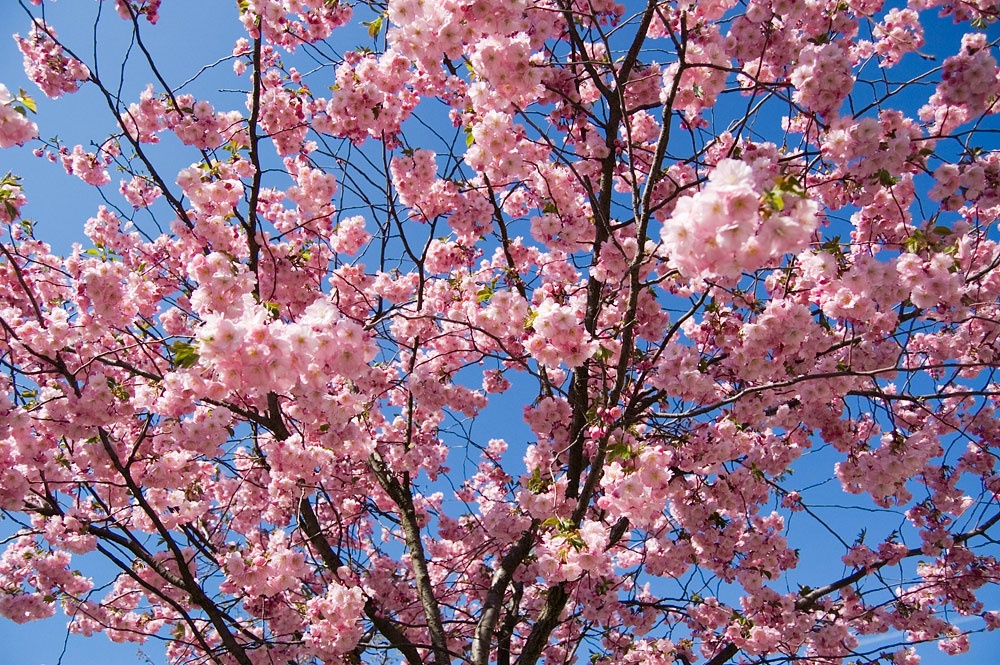 Всему свое время.Период «вседозволенности» у малыша продолжается всего до 5 лет. До этого возраста японцы обращаются с ребенком, «как с королем», с 5 до 15 лет – «как с рабом», а после 15 – «как с равным». Считается, что пятнадцатилетний подросток - это уже взрослый человек, который четко знает свои обязанности и безукоризненно подчиняется правилам. В этом заключается парадокс японского воспитания: из ребенка, которому в детстве разрешали все, вырастает дисциплинированный и законопослушный гражданин. Однако торопиться с перенесением японских методов воспитания в российскую действительность не стоит. Было бы неправильно рассматривать их в отрыве от мировоззрения и образа жизни японцев. Да, маленьким детям в этой стране разрешают все, но в 5-6 лет ребенок попадает в очень жесткую систему правил и ограничений, которые четко предписывают, как надо поступать в той или иной ситуации. Не подчиняться им невозможно, поскольку так делают все, и поступить по-другому - означает «потерять лицо», оказаться вне группы. Воспитанием ребенка занимается мама. Отец тоже может принять участие, но это бывает редко. При рождении малыша акушерка отрезает кусок пуповины, высушивает его и кладет в традиционную деревянную коробочку размером чуть больше спичечного коробка. На ней позолоченными буквами выбито имя матери и дата рождения ребенка. Это символ связи мамы и младенца. В Японии редко увидишь плачущего кроху. Мать старается сделать так, чтобы у него не было для этого повода. Первый год ребенок как бы остается частью тела матери, которая целыми днями носит его привязанным за спиной, ночью кладет спать рядом с собой и дает грудь в любой момент, когда он захочет. Ребенку ничего не запрещают, от взрослых он слышит только предостережения: «опасно», «грязно», «плохо». Но если он все-таки ушибся или обжегся, мать считает виноватой себя и просит у него прощения за то, что не уберегла. Когда дети начинают ходить, их тоже практически не оставляют без присмотра. Мамы продолжают следовать за своими карапузами буквально по пятам. Нередко они организуют детские игры, в которых сами становятся активными участницами. Папы появляются на прогулке только в выходные, когда вся семья выезжает в парк или на природу. А в плохую погоду местом проведения семейного досуга становятся к рупные торговые центры, где есть игровые комнаты. Мальчики и девочки воспитываются по-разному, ведь им предстоит выполнять различные социальные роли. Самое страшное – одиночествоЯпонцы никогда не повышают на детей голос, не читают им нотаций, не говоря уже о телесных наказаниях. Широко распространен метод, который можно назвать «угрозой отчуждения». Самым тяжелым моральным наказанием является отлучение от дома или противопоставление ребенка какой-то группе. «Если ты будешь так себя вести, все станут над тобой смеяться», - говорит мама непослушному сынишке. И для него это действительно страшно, так как японец не мылит себя вне коллектива. Японское общество – это общество групп. «Найди группу, к которой бы ты принадлежал, - проповедует японская мораль. - Будь верен ей и полагайся на нее. В одиночку ты не найдешь своего места в жизни, затеряешься в ее хитросплетениях». Вот почему одиночество переживается японцами очень тяжело, и отлучение от дома воспринимается как настоящая катастрофа. Японка никогда не пытается утвердить свою власть над детьми, так как, по ее мнению, это ведет к отчуждению. Она не спорит с волей и желанием ребенка, а выражает свое недовольство косвенно: дает понять, что ее очень огорчает его недостойное поведение. При возникновении конфликтов, японские мамы стараются не отстраниться от детей, а, наоборот, усилить с ними эмоциональный контакт. Дети же, как правило, настолько боготворят своих матерей, что испытывают чувство вины и раскаяния, если доставляют им неприятности. Отношение к раннему развитиюЯпонцы были одними из первых кто начал говорить о необходимости раннего развития. Полвека назад в стране вышла книга «После трех уже поздно», которая совершила переворот в японской педагогике. Ее автор, Масару Ибука – директор организации «Обучение талантов» и создатель всемирно известной фирмы «Сони». В книге говорится о том, что в первые три года жизни закладываются основы личности ребенка. Маленькие дети обучаются всему намного быстрее, и задача родителей – создать условия, в которых ребенок сможет полностью реализовать свои способности. В воспитании необходимо следовать следующим принципам: стимулировать познание через возбуждение интереса малыша, воспитывать характер, способствовать развитию творчества и различных навыков. При этом ставится задача не вырастить гения, а дать ребенку такое образование, чтобы «он имел глубокий ум и здоровое тело, сделать его смышленым и добрым». Сейчас такая точка зрения кажется очевидной, но в середине 1950-х она звучала революционно. Основная задача японской педагогики – воспитать человека, который умеет слажено работать в коллективе. Для жизни в японском обществе, обществе групп, это необходимо. Но перекос в сторону группового сознания приводит к неумению самостоятельно мыслить. Более того, идея соответствия единому стандарту настолько прочно укореняется в сознании детей, что если кто-то из них и высказывает собственное мнение, он становится объектом насмешек или даже ненависти.